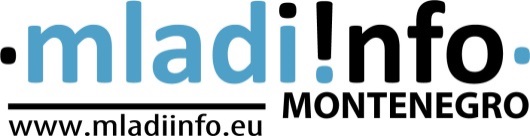 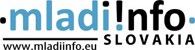 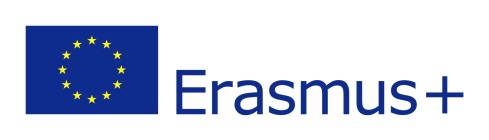 YE “SHAPE your life”22nd – 29th JunePrcanj, MontenegroAPPLICATION FORMDetails of participantPerson to be called in case of emergency situationsProfile of participantAdditional informationSending organizationSending organizationName and surnameName and surnameDate of birthDate of birthStreet addressStreet addressCity + ZIP codeCity + ZIP codeCountryCountryGenderGenderE-mail addressE-mail addressMobile phoneMobile phoneName and surnameName and surnameE-mail addressE-mail addressMobile phoneMobile phoneHave you ever taken part in an international organization before? If yes please describe your task and responsibilities:Have you ever attended any Youth in Action / Erasmus+ Program project activity? If yes, please explain what type of action and theme of the project:What is your motivation for attending the project?What is your relation with project theme? What can you offer & bring to the project?Do you have any previous sport experience? If yes, specify.
 Are you actively included in training process at the moment?How would you describe your physical condition? (beginner, intermediate, advanced)  What is a level of your knowledge about healthy lifestyle?Do you have any allergies or any medical restrictions?Do you have any food requirements?                                                                                            (vegetarians, diabetics, diets, no pork, etc.)